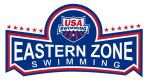 Athlete ApplicationEastern Zone Diversity SummitJune 25-28, 2015University of Maryland, College Park, MDHosted Potomac Valley SwimmingLSC___VIRIGINA SWIMMING INCLSC Application Deadline FRIDAY APRIL 24THReturn application to (LSC Representative)	PETER MALONEY						365 BELLE PLAINS ROAD                      					FALMOUTH VA.22405						_____________________________________________Eastern Zone Diversity Select Camp Eligibility:Any swimmer who represents an under-represented population that is less than 10% of the current USA Swimming membership is eligible for this camp.  You may check more than one:READ AND INITIAL EACH ITEM BELOW.  ALL MUST BE CHECKED OR APPLICATION WILL NOT BE CONSIDERED._____	I will be physically ready for training_____	I understand that I must meet the ethnicity eligibility (above) to apply for this camp._____	I understand that I must meet the selection eligibility requirements and the qualifying time standards to apply for this camp._____	I understand that additional camp details will be provided to me upon my acceptance._____	I understand that additional paperwork that I receive MUST be returned to the Eastern Zone Diversity Select Camp Oversight committee on or before their published deadline._____	I have listed at least three events on my application for which I have achieved the time standard for this camp._____	I understand that funding for this camp will come from my local LSC for transportation, room and meals provided for me at the camp._____	I will return this application to my local LSC Board appointee (see above) for submission by their published deadline. LSC Championship meet (Long or Short course).If you did not qualify for your LSC Championship meet, but still wish to apply for the camp, list your best events and best times.List your IMX score for the 2014-2015 season (Long or Short Course):_______________________________(Find your IMX score on your My USA Swimming page at www.usaswimming.org.  For more information on IMX scores, see the Times/Time Standards section of the USA Swimming website.)Athlete’s Signature								DateCoach’s Signature								DateAthlete’s nameDate of birthStreet AddressAge City, State, ZipMale      or        FemaleAthlete Email addressPhone (s)Parent / Guardian’s NameParent / Guardian’s emailClub nameCoach’s NameCoach’s Contact #Coach’s Email African American     Latino Asian or Pacific Islander     Native American     Other____________ (can include an outreach athlete) Other____________ (can include an outreach athlete)List up to 3 events for which you qualified in your LSC ChampionshipsList your best time in each eventList the date when you achieved this timeList the meet where you achieved this timeList your best three eventsList your best time in each eventList the date when you achieved this timeList the meet where you achieved this time